Publicado en  el 23/09/2013 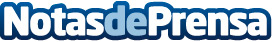 Debate sobre el futuro de Europa: la vicepresidenta Viviane Reding debate con los ciudadanos en HelsinkiLa vicepresidenta de la Comisión Europea, Viviane Reding, visitará mañana Helsinki, acompañada por la diputada del Parlamento Europeo Sirpa Pietikäinen, para celebrar un debate sobre el futuro de Europa con unos 300 ciudadanos. El debate tendrá lugar el 24 de septiembre de 10:00 a 12:00 (9:00 y 11:00 CET) en Vanha ylioppilastalo, Mannerheimintie 3, Helsinki.Datos de contacto:Comisión EuropeaNota de prensa publicada en: https://www.notasdeprensa.es/debate-sobre-el-futuro-de-europa-la Categorias: Internacional http://www.notasdeprensa.es